Міністерство освіти і науки УкраїниХерсонський державний аграрно-економічний університет (Україна)Департамент сільського господарства та зрошенняХерсонської обласної держадміністрації (Україна) Південна державна сільськогосподарська дослідна станція ІВПМ НААН (Україна) Полтавська державна аграрна академія (Україна)Інститут досліджень економічних і соціальних проблем глобалізації, Європейський університет (Грузія) Технічний університет (Молдова)Державний економічний університет з навчальних робіт (Вірменія) Департамент операційних досліджень, Університет науки і техніки AGH (Польща) Заклад освіти «Гомельський державний технічний університет ім. П.О.Сухого» (Республіка Білорусь) ЗАПРОШЕННЯ І МіЖНАРОДНА Науково –ПрактичнА КонференціЯ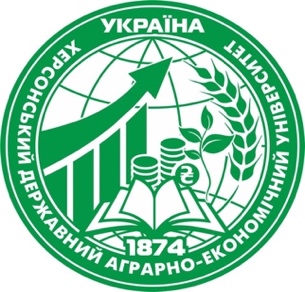 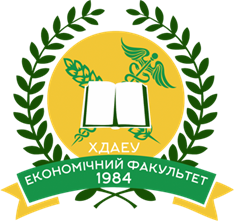 «ТЕНДЕНЦІЇ ТА ПЕРСПЕКТИВИ РОЗВИТКУ МЕНЕДЖМЕНТУ В УМОВАХ ГЛОБАЛЬНИХ ВИКЛИКІВ»28 травня 2021 р.м. ХерсонУкраїнаШАНОВНІ КОЛЕГИ!Запрошуємо до участі у конференції науковців, викладачів, здобувачів вищої освіти, представників науково-дослідних і проєктних організацій, представників органів влади, громадських організацій та комерційних структур, дорадчих служб, чия діяльність має відношення до тематики конференції.Тематичні напрями конференції:1. Сучасні тенденції розвитку теорії та  практики менеджменту в аграрному,  фінансовому, інфраструктурному  та інших секторах економіки в умовах соціально-економічних трансформацій.2. Національні моделі економічних систем та  міжнародні  економічні відносини в контексті соціальної відповідальності.3. Нові реальності менеджменту: стратегічне та антикризове управління,  управління змінами та інноваціями, соціальна відповідальність бізнесу, економіка природокористування,  аспекти екологічного менеджменту та органічного виробництва продукції. 4.  Проблеми підвищення  конкурентоспроможності  та формування людського капіталу в умовах соціальної відповідальності.                                                                     5. Сучасні технології управління розвитком підприємств:  економіка, організація, фінанси та оподаткування, бухгалтерський облік, аналіз та аудит, страхування та біржова справа, підприємництво, торгівля та бізнес культура; маркетингові, логістичні, ресурсні та правові аспекти діяльності сучасного підприємства.6. Сучасні математичні методи, моделі та інформаційні технології в економічних системах в умовах глобальних змін.7. Теоретичні та прикладні аспекти публічного адміністрування та регіонального управління, актуальні питання  соціально-економічного розвитку територій.8.  Стан та тенденції розвитку  сучасної бізнес освіти: актуальні питання підготовки фахівців для реального сектору економіки  та інноваційні методи викладання, навчання й менеджменту. Офіційні мови конференції: українська, англійська.Рішення про публікацію приймає редколегія. Роботи, які не відповідають вимогам та тематиці, невідредаговані або надані із запізненням, не будуть опубліковані. Матеріали, надіслані до оргкомітету конференції, не повертаються.Оргкомітет конференціїКирилов Юрій – д.е.н., професор, ректор  Херсонського державного аграрно-економічного  університету;Грановська Вікторія - д.е.н., доцент, перший проректор, проректор з  науково-педагогічної роботи Херсонського державного аграрно-економічного університету; Аверчев Олександр - .д.с.-г.н., професор,  проректор з наукової роботи та міжнародної діяльності Херсонського державного аграрно-економічного  університету;Крикунова Вікторія - - к.е.н.,  доцент, декан економічного факультету Херсонського державного аграрно-економічного університету;Жосан Ганна – к.е.н., доцент,  помічник декана економічного факультету з наукової роботи та міжнародної діяльності Херсонського державного аграрно-економічного  університету;Кириченко Наталя – к.е.н., доцент,  завідуюча кафедрою менеджменту  та інформаційних технологій Херсонського державного аграрно-економічного  університету;Морозов Роман - д.е.н.,  професор кафедри менеджменту  та інформаційних технологій Херсонського державного аграрно-економічного університету;Капліна Анастасія - к.е.н., доцент, помічник декана економічного факультету з навчальної роботи Херсонського державного аграрно-економічного університету;Боліла Світлана – к.с.-г.н.,  доцент кафедри менеджменту  та інформаційних технологій Херсонського державного аграрно-економічного університету;Лобода Олена - к.т.н., доцент кафедри менеджменту  та інформаційних технологій Херсонського державного аграрно-економічного університету;Димова Ганна - к.т.н., доцент кафедри менеджменту  та інформаційних технологій Херсонського державного аграрно-економічного університету;Алєщенко Людмила -  асистент кафедри менеджменту  та інформаційних технологій Херсонського державного аграрно-економічного університету;Степанова Маргарита – к.е.н., директор Департаменту  сільського господарства та зрошення Херсонської обласної держадміністрації; Самойлик Юлія - д.е.н., професор кафедри економіки  та  міжнародних економічних відносин Полтавської державної аграрної академії; Шабля Олександр – к.е.н., заступник директора з наукової та інноваційної діяльності Південної державної сільськогосподарської дослідної станції ІВПМ НААН;Бедіанашвілі Гіві –  д.е.н., академік Академії економічних наук, професор Європейського Університету; директор Інституту досліджень економічних і соціальних проблем глобалізації (Грузія); Чілочі Рафаел – доцент, декан факультету економічного інжинірингу та бізнесу Технічного університету ( Молдова);Галоян Діана - д.е.н., професор, проректор Вірменського державного економічного університету з навчальних робіт ( Вірменія) Гдовська Катажина - доктор філософії, Департамент операційних досліджень, факультет менеджменту, Університет науки і техніки AGH (Польща) Трусевич Ірина–к.е.н.,  доцент закладу освіти "Гомельский державний технічний університет ім. П.О.  Сухого"( Республіка Білорусь)  Конференція проводиться з метою  висвітлення передових науково-практичних результатів досліджень, отриманих у галузі сучасного менеджменту в умовах глобальних викликів. Конференція  покликана стимулювати обмін ідеями та тематичною інформацією між українськими  та зарубіжними вченими, представниками наукового та виробничого середовищ, слугувати джерелом інформації про сучасний рівень наукової роботи для  здобувачів вищої освіти.Форма участі у конференції – дистанційна УЧАСТЬ У КОНФЕРЕНЦІЇБЕЗКОШТОВНАТерміни проведенняДата проведення конференції в Інтернет – режимі – 29.05.2021 р.Формування збірника протягом місяця від початку конференції.Умови участіТези доповідей, бланк відомостей про автора надсилаються лише електронною поштою за адресою: bolelayasu@gmail.comВсі матеріали, оформлені згідно з вимогами, повинні надійти до оргкомітету не пізніше 29 травня 2020 року.Після надсилання матеріалів обов’язково очікуйте підтвердження про їх отримання.Вимоги щодо оформлення матеріалів1. Учасник представляє тези доповідей, які раніше не публікувалися. Максимальна кількість авторів однієї доповіді – три особи.2. Обсяг матеріалів – до 3-х  повних сторінок. Сторінки не нумеруються.3. Формат – А4, гарнітура – MS Word, Шрифт – Times New Roman, кегль (розмір) – 14, стиль – звичайний (Normal), міжрядковий інтервал – 1,5; вирівнювання тексту – по ширині,  абзац – 1,25.4. Поля: зверху, знизу, праворуч, ліворуч 20 мм.5. У верхньому правому куті – номер секції,  ім’я та прізвище автора (напівжирним), науковий ступінь, вчене звання, посада (для студентів та аспірантів вказуються прізвище та ініціали наукового керівника, науковий ступінь, вчене звання),  назва установи, місто, країна (звичайним) ; 6. Нижче – через один інтервал – назва доповіді (напівжирним по центру).7. Нижче – через один інтервал – текст тез доповіді.8. За необхідності в кінці тексту через один інтервал наводиться Література (напівжирним по центру). Оформлюється згідно вимог національного стандарту України ДСТУ 8302:2015. Посилання на джерело інформації у тексті подається у квадратних дужках відповідно до порядку згадування. 9. Використання ілюстративних матеріалів, формул в тезах доповідей повинно бути мінімальним. Формули, рисунки та ілюстрації оформляються на комп’ютері в чорно-білій гамі без фону (сканований матеріал не допускається), некоректно оформлений графічний матеріал до розгляду не приймається. Формат таблиць та рисунків має бути лише книжковий. Рисунки слід подавати у чорно-білому вигляді. Формули, таблиці та рисунки мають бути пронумеровані.10. Заборонено автоматичні переноси, література у вигляді кінцевих виносок.11. У назві файлів тез та заявки вказують прізвище першого з авторів та номер секції за прикладом: Tezy_5.Sidorov, Zayavka_5.Sidorov.Зразок оформлення тез                Секція 5                                                       Сідоров  К.П.- к.е.н.,  доцент Херсонський державний аграрно-економічний  університет, Херсон, Україна ШЛЯХИ управління ІННОВАЦІЙНИМ РОЗВИТКОМ ПІДПРИЄМСТВАСучасний стан економіки зумовлює необхідність удосконалення механізму управляння інноваційним розвитком підприємства… [1, с. 35].Література:1. Марченко Д.В. Вплив інновацій на        формування конкурентних переваг виробника. Фінанси України. 2019. № 12. С.32-39.УВАГА ! Автор несе особисту відповідальність за зміст матеріалів, дотримання норм авторського права, достовірність наведених даних, посилань на джерела, імена та назви. Тези доповідей повинні відповідати нормам правопису та орфографії.Матеріали конференції подаються у електронному вигляді без редагування з поданих оригіналів.Для обговорення і дискусій матеріали конференції будуть відображені на web-сайті  Херсонського державного аграрно-економічного  університету за електронною адресою: www.ksau.kherson.ua  Контактна інформаціяАдреса оргкомітету: Україна, 73006м. Херсон, вул. Стрітенська, 23Херсонський державний аграрно-економічний  університет, економічний факультет,   кафедра менеджменту  та інформаційних технологій Координатори  конференції:Боліла Світлана Юріївнател. моб. + 38(095) 22-69-69-7е-mail bolelayasu@gmail.comХудік Наталія Дмитрівна тел. моб. + 38(066) 12-79-37-4е-mail Natasha.hydik40@gmail.com ЗАЯВКАна участь у 1-ій Міжнародній  науково- практичній конференції ««Тенденції та перспективи розвитку менеджменту в умовах глобальних викликів» (29.05.2021р.)Прізвище ______________________________Ім’я ___________________________________По-батькові ____________________________Науковий ступінь_______________________Наукове звання_________________________Посада________________________________Назва ВНЗ чи іншої установи(повністю)____   Телефон для зв’язку _____________________Електрона адреса (е-mail)_________________Назва тез доповіді _______________________Номер та назва тематичного напряму конференціїСПОДІВАЄМОСЯ НА ВАШУ УЧАСТЬ У КОНФЕРЕНЦІЇ!